Albertslund 17. april 2024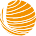 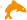 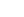 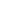 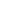 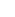 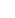 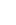 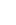 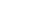 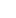 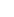 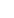 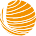 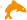 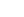 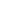 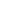 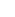 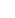 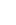 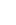 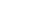 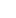 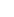 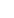 Lokal MED-aftale Albertslund Kommune1Del 1 – MED-aftale - Indhold Del 2 – MED-aftale - Bilag MEDaftalen i AlbertslundAftale om medbestemmelse og medindflydelse i Albertslund KommuneForordAlbertslund Kommune ønsker gennem medbestemmelse og medindflydelse, at medarbejderne spiller med og spiller sammen og tager ansvar for udviklingen af den kommunale arbejdsplads. En udviklende og effektiv arbejdsplads, der fastholder og rekrutterer kompetente medarbejdere.Vi bidrager alle til at skabe en god offentlig sektor, en god kommune, som skaber værdi for borgerne og for samfundet bredt set. Vores trivsel har direkte indflydelse på den service, vi yder og den værdi, vi skaber.Opgaven løses i et samarbejde præget af gensidig tillid inden for en tryg ramme, hvor der er respekt og åben dialog om vores arbejde og vores arbejdsplads.Vi har forskellige roller, når vi samarbejder. Det gode samarbejde kræver lydhørhed og respekt for hinandens roller.Ledelsesretten skal respekteres, men ledelsesretten indebærer også en pligt for den enkelte leder til at være katalysator for det gode samarbejde ved netop at skabe gode og trygge rammer for samarbejdet og ved at klargøre forventninger og give mulighed for sparring.Medbestemmelse og medindflydelse er på samme måde en ret, men også en pligt for medarbejderne til at tage ansvar; også når de vanskelige beslutninger skal træffes.Samarbejdet er et fælles ansvar, som kun kan lykkes, når vi alle bidrager. Denne aftale skal bidrage til at styrke og udvikle det gode samarbejde mellem ledere og medarbejdere i Albertslund Kommune.§ 1 FormålFormålet med aftalen om medbestemmelse og medindflydelse er at kvalificere og skabe de bedste forudsætninger for, at opgaverne i Albertslund Kommune løses til gavn for borgere og brugere.Formålet er derudover at skabe rammerne for og have fokus på en stærk og målrettet indsats for et godt og sundt arbejdsmiljø som forudsætning for trivsel og udvikling.Aftalen bygger på vores medarbejder- og ledelsesgrundlag og de fire elementer i denne; vores opgave, mod, helhed og relationer.Vores opgave handler om at omsætte lovgivningen og kommunalbestyrelsens beslutninger til konkrete handlinger i den daglige praksis. Vi er én kommune og én organisation.Mod, er det vi viser, når vi finder nye veje og når vi tør stå fast på det der virker i vores praksis. Når vi engagerer os og tør tage drøftelserne, og vi aktivt opsøger dem, der mener noget andet og ser andre muligheder.Helhed handler om, hvordan vi alle bidrager til den fælles opgave. Hvordan vi er nysgerrige på at forstå og skabe sammenhænge i opgaveløsningen omkring borgeren.Relationer er vigtige for os alle. Velfungerende relationer er afgørende for, at vi kan skabe værdi for borgeren. Vores samarbejde skal være præget af respekt, gensidig tillid, anerkendelse, omtanke og klare forventninger.Vi har brug for hinanden hvis vi skal lykkes bedst muligt. Og det gælder både når vi skal lykkes med at trives og når vi skal lykkes med vores opgaveløsning. Og det gælder både når vi arbejder alene, når vi arbejder sammen indenfor en afdeling eller på tværs af afdelinger og når vi arbejder sammen med borgere.Vi skal gå med de gode intentioner og den gode adfærd hen til konkrete handlinger.Det skal være noget særligt at arbejde i Albertslund Kommune og vi har i Medarbejder- og ledelsesgrundlaget nogle særlige forventninger til hinanden, forventninger, der i høj grad skal  indfries igennem vores samarbejde i MED, TRIOen og arbejdsmiljøgrupperne.Formålet er på den baggrund at skabe et godt klima for aktivt med- og modspil, der øger ansvaret og giver ejerskab og sætter retning mod fælles mål.§ 2 KompetenceMedbestemmelse og medindflydelse udøves inden for det kompetenceområde, som ledelsen har med hensyn til arbejds-, personale-, samarbejds- og arbejdsmiljøforhold. Hvis der opstår tvivl om rækkevidden af ledelseskompetencen, skal ledelsen klargøre grænserne herfor.BemærkningForudsætningen for et godt og konstruktivt samarbejde mellem ledere og medarbejdere er, at der i organisationen er klarhed over ledelseskompetencen og at lederen skal redegøre herfor ved eventuelle ændringer. Eksempler på elementer, som det er relevant at klargøre rækkevidden af:Selvstændig ledelsesret, lokal løn samt øvrige kompetenceforhold på personaleområdetBeslutnings- og indstillingsret på ansættelser og afskedigelserSelvstændigt budget- og regnskabsansvar§ 3 StrukturStk. 1Med udgangspunkt i formålet med MED-aftalen etableres en enstrenget struktur for samarbejde, sikkerhed og sundhed på følgende niveauer:ArbejdspladsniveauTRIO samarbejdePersonalemøde med MED-statusMED-udvalg v. 25 eller flere medarbejdereAfdelingsniveauKommuneniveauBemærkningVed opgørelse af antal medarbejdere er det det faktiske antal, der er afgørende, ikke årsværk.Hvor det er særlig velbegrundet kan KommuneMED undtagelsesvist træffe beslutning om etablering af MED-udvalg på arbejdspladser, hvor der er færre end 25, men dog mindst 20 medarbejdere. Etableringen kan i disse tilfælde være særlig velbegrundet, f.eks.:På arbejdspladser, der er aktivitetsstyrede, og hvor antallet af medarbejder på den baggrund kan ændre sig flere gange i løbet af et årPå arbejdspladser, der fysisk er spredt over flere adresser i kommunenDet enkelte område kan desuden etablere MED-udvalg fælles for flere mindre arbejdspladser.Uanset om arbejdspladsen har et MED-udvalg eller et personalemøde med MED-status, skal der ske en drøftelse af hvordan samarbejdet udmøntes. F.eks. er det arbejdspladsens forhold generelt, der drøftes og ikke personsager.Hvor der ikke er 25 eller flere medarbejdere på en arbejdsplads er der ikke et MED-udvalg. I stedet foregår MEDarbejdet på et personalemøde med MED-status.Ved personalemøde med MED-status er det alene valgte tillidsrepræsentanter og arbejdsmiljørepræsentanter, der har en særlig beskyttelse, jfr. Rammeaftalen om medbestemmelse og medindflydelse.Et personalemøde med MED-status er en del af MED-organisationen og omfattet af MEDaftalen. Det betyder bl.a. at reglerne i MED-aftalen om kompetence, medbestemmelse og medindflydelse, information og drøftelse, retningslinjer og sikkerheds- og sundhedsarbejdet også gælder for et personalemøde med MED-status. Konkret betyder det, at det skal være de samme punkter, der er på dagsordenen til et personalemøde med MED-status, som hvis arbejdspladsen havde haft et ArbejdspladsMED. Derudover skal det fremgå af mødeindkaldelsen, at mødet er et personalemøde med MED-status og det skal på samme måde fremgå af referatet fra mødet.Tillidsrepræsentanter og arbejdsmiljørepræsentanter har en særlig initiativpligt ved personalemøder med MED-status i samarbejdet med den personaleansvarlige leder, der leder personalemødet med MED-status.Et personalemøde med MED-status er derfor noget andet end et almindeligt personalemøde. Den eneste lighed mellem de to slags møder er, at det er de samme personer, der deltager i et personalemøde med MED-status og i et personalemøde, nemlig hele medarbejdergruppen på den enkelte arbejdsplads.TRIO samarbejde skal etableres på alle arbejdspladser, hvor der både er ansat en tillidsrepræsentant og en arbejdsmiljørepræsentantArbejdspladser hvor der ikke er en tillidsrepræsentant ansat, opfordres til at have en hyppigere mødefrekvens i arbejdsmiljøgruppen samt en fast dagsorden.Se retningslinjen om TRIO samarbejder i Bilag H Stk. 2Arbejdsmiljøarbejdet er en integreret del af MED-strukturen. Stk. 3Udvalgenes sammensætning baseres som hovedregel på valgte tillidsrepræsentanter. Hvis det antal tillidsrepræsentanter/fællestillidsrepræsentanter, der er aftalt i et udvalg, ikke alle kan besættes med tillidsrepræsentanter, kan der vælges andre medarbejderrepræsentanter hertil. Disse sidestilles med tillidsrepræsentanter. Tillidsrepræsentanter/fællestillidsrepræsentanter og andre medarbejderrepræsentanter kan ikke vælges i stedet for arbejdsmiljørepræsentanter.§ 4 MED-udvalgenes sammensætningStk. 1Ved nedsættelse af MED-udvalg skal sammensætningen af udvalget matche ledelsesstrukturen.Et MED-udvalg består som udgangspunkt af repræsentanter fra underliggende enheder/ arbejdspladser. Stk. 2Antallet af ledelsesrepræsentanter må ikke overstige antallet af medarbejderrepræsentanter. Stk. 3KommuneMED godkender den samlede MED-struktur på afdelingsniveau og arbejdspladsniveau, herunder at et MED-udvalg på arbejdspladsniveau kan udvides med en medarbejderrepræsentant fra 5 til 6 for derved at sikre bredest mulig repræsentation, jf. principperne for repræsentation i stk. 4.BemærkningUdvidelse af antallet af medarbejderrepræsentanter i ArbejdspladsMED fra 5 til 6 kan godkendes, hvor flerheden af underliggende enheder kan begrunde et udvidet ArbejdspladsMED.Se også § 8 stk. 6, der giver mulighed for supplering med en tillidsrepræsentant i konkrete ad hoc situationer. Samt § 4 stk. 6, sidste afsnit.Stk. 4MED-udvalg på arbejdspladsniveau sammensættes efter følgende principper:Ledelsen repræsenteres af lederen samt øvrige ledelsesrepræsentanter, så der på ledelsessiden sikres en bred repræsentation. Mindst en af ledelsesrepræsentanterne skal være arbejdsmiljøleder i en arbejdsmiljøgruppe.
Medarbejderne repræsenteres af op til fem personer. Repræsentationen sker efter følgende principper:Hver underliggende enhed skal i videst muligt omfang være repræsenteret med et medlem og der bør, så vidt muligt, sikres en bred repræsentation også i forhold til faggrupperFire repræsentanter vælges af og blandt tillidsrepræsentanter i den underliggende enhed ogI det omfang der ikke kan vælges fire repræsentanter, der samtidig er tillidsrepræsentant, vælges en MED-repræsentant blandt medarbejdere i den underliggende enhedDerudover vælges en repræsentant, der i forvejen er valgt som arbejdsmiljørepræsentantBemærkningEn underliggende enhed er et selvstændigt defineret ledelsesrum, hvor lederen er personaleleder og dermed typisk har kompetence til at ansætte, indstille til afsked, holde MUS, forhandle løn mv.Stk. 5MED-udvalg på afdelingsniveau sammensættes efter følgende principper:Ledelsen repræsenteres af afdelingschefen samt øvrige ledelsesrepræsentanter, så der på ledelsessiden sikres en bred repræsentation. Mindst en af ledelsesrepræsentanterne skal være arbejdsmiljøleder i en arbejdsmiljøgruppeMedarbejderne repræsenteres af op til syv personer. Repræsentationen sker efter følgende principper:Der bør sikres en bred repræsentation i forhold til arbejdspladser og faggrupper i afdelingenSeks repræsentanter vælges af og blandt tillidsrepræsentanter/fællestillidsrepræsentanter i afdelingenI det omfang der ikke kan vælges repræsentanter, der samtidig er tillidsrepræsentant/fællestillidsrepræsentant, vælges en MED-repræsentant blandt medarbejdere i afdelingenDerudover vælges en repræsentant, der i forvejen er valgt som arbejdsmiljørepræsentant”Stk. 6KommuneMED kan nedsættes ad hoc MED-udvalg til løsning af særlige opgaver, når formand og næstformand er enige om det.Når der er spørgsmål og forhold der alene vedrører medarbejderne på rådhuset, kan formand og næstformand for KommuneMED nedsætte et ad hoc udvalg.I særlige tilfælde ved f.eks. organisationsændringer, kan der etableres en ordning med ad hoc repræsentanter med observatørstatus.Stk. 7Valg af ledelses- og medarbejderrepræsentanter til MED-udvalg foretages senest den 1. juni i ulige år. Valgperioden er 2 år. Forud herfor afvikles valg til arbejdsmiljøorganisationen, så der på baggrund heraf kan vælges arbejdsmiljørepræsentanter til MED-organisationen.Stk. 8Det enkelte MED-udvalg fastsætter selv sin forretningsorden, dog således at ledelsessiden besætter formandsposten og medarbejdersiden besætter næstformandsposten.Stk. 9MED-udvalget på kommuneniveau sammensættes efter følgende principper:Ledelsen repræsenteres af kommunaldirektøren samt øvrige ledelsesrepræsentanter, så der på ledelsessiden sikres en bred repræsentation. Mindst en af ledelsesrepræsentanterne skal være arbejdsmiljøleder i en arbejdsmiljøgruppe.Medarbejderne repræsenteres af op til ni personer. Repræsentationen sker efter følgende principper:Hvert område er så vidt muligt repræsenteret af mindst et medlem og der bør sikres en bred repræsentation også i forhold til faggrupperSyv repræsentanter vælges af og blandt tillidsrepræsentanter/fællestillidsrepræsentanter. Valget baseres på hovedorganisationstilhør jf. KTO’s fordelingsnøgleDerudover vælges 2 repræsentanter, der i forvejen er valgt som Arbejdsmiljørepræsentant§ 5 KommuneMEDStk. 1KommuneMED er det øverste udvalg for medbestemmelse og medindflydelse i kommunen.Stk. 2KommuneMED er sammensat af ledelses-, tillids-, fællestillids- og arbejdsmiljørepræsentanter.Stk. 3KommuneMED forhandler og indgår aftaler om udfyldning af generelle rammeaftaler efter bestemmelserne i rammeaftalerne.Stk. 4.KommuneMED har desuden en række obligatoriske opgaver efter de generelle (ramme)aftaler. Opgaverne fremgår af bilag C.Stk. 5KommuneMED har på det overordnede niveau også til opgave:Gensidigt at informere, drøfte og udarbejde retningslinjer om arbejds-, personale-, samarbejds- og arbejdsmiljøforhold, der har betydning for hele kommunenAt vejlede om udmøntning af den lokale aftale om medbestemmelse og medindflydelse, herunder nedsættelse af udvalg mv.At fortolke aftalte retningslinjerAt fortolke den lokale aftale om medbestemmelse og medindflydelse og behandle uoverensstemmelser om aftalenAt tilpasse MED-strukturen/organiseringen af arbejdsmiljøarbejdet i den lokale MEDaftale jf. vejledningsteksten til §9, stk. 2 i MED-håndbogen At indbringe uoverensstemmelser og fortolkningsspørgsmål om rammeaftalen m.v. for de centrale forhandlingspartnereStk. 6KommuneMED mødes ordinært 5 gange om året BemærkningDer henvises til KommuneMEDs sidst reviderede forretningsorden. Se Bilag LStk. 7KommuneMED mødes – normalt 1 gang om året – med kommunens politiske ledelse for at drøfte den del af behandlingen af budgettet, der handler om budgettets konsekvenser for arbejds- og personale- forhold i kommunen.Stk. 8 KommuneMED skal hvert andet år i lige år som led i den strategiske planlægning af arbejdet i MED have en strategisk drøftelse af, hvilke indsatsområder og opgaver som KommuneMED er enige om er særligt væsentlige at have fokus på. Stk. 9 KommuneMED fastlægger en strategiplan på baggrund af den strategiske drøftelse, som er nævnt i    stk. 8.BemærkningStrategiplanen skal afspejle de til enhver tid aktuelle arbejds-, personale-, samarbejds- og arbejdsmiljøforhold, som er særligt væsentlige i kommunen.§ 6 Indholdet i samarbejdet Stk. 1Ledere og medarbejdere har i det daglige ansvaret for at give samarbejdet indhold. Samarbejdet mellem ledere og medarbejdere er præget af dialog, gensidig åbenhed og tæt og tidlig inddragelse omkring beslutninger.Stk. 2Medlemmerne af MED-udvalgene har ansvar for at give samarbejdet indhold i overensstemmelse med formålet i denne MED-aftales § 1.Stk. 3Formand og næstformand for de enkelte MED-udvalg på alle niveauer har ansvar for at fastlægge, hvad der skal samarbejdes om.BemærkningLedere og medarbejdere har på alle niveauer en gensidig initiativpligt til at tage emner op, som det i overensstemmelse med formålet er vigtigt at samarbejde om.Ved forberedelse af møderne i MED-udvalgene er der dog en særlig initiativpligt for formanden og næstformanden til at fastlægge indholdet i samarbejdet i overensstemmelse med formålet. Det sker i et samarbejde med de øvrige medlemmer af udvalget.På arbejdspladser, hvor der ikke er MED-udvalg påhviler den særlige initiativpligt til at fastlægge indholdet i samarbejdet i stedet den decentrale leder og arbejdspladsens eventuelle tillidsrepræsentant og arbejdsmiljørepræsentant.Stk. 4 Opgavefordelingen mellem de tre niveauer bygger på den ledelseskompetence, formanden for MED-udvalget har. Enhver leder, der skal træffe en MED-relevant beslutning har pligt til at sørge for behandling af sagen i det rette MED-udvalg.Det rette MED-udvalg er det udvalg, hvor der er en leder med kompetencen til at træffe beslutning om sagen, eller hvor der er en leder med kompetence til at indstille sagen til beslutning (på politisk niveau)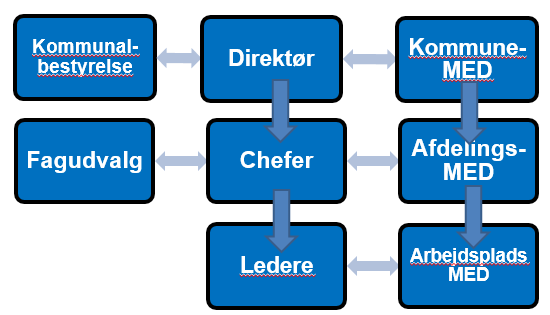 ArbejdspladsniveauVaretager forhold for den arbejdsplads der er knyttet til det område MED-udvalget eller personalemødet med MED-status dækker. Arbejdet i MED-udvalget/personalemødet med MED-status skal foregå i overensstemmelse med retningslinjer og beslutninger foretaget i KommuneMEDDer henvises til Bilag DAfdelingsniveauVaretager forhold der er knyttet til den afdeling MED-udvalget dækker. Arbejdet i MED-udvalget skal foregå i overensstemmelse med retningslinjer og beslutninger foretaget i KommuneMEDDer henvises til Bilag DAlle dagsordener og referater fremsendes til MED-udvalgets medlemmer. Derudover journaliseres de i kommunens ESDH system samt publiceres på Medarbejdersiden.KommuneMEDVaretager alle væsentlige forhold for den samlede organisation. Ved tvivlsspørgsmål om hvilket MED-niveau der er det rette niveau i forhold til behandling/drøftelse af en sag, afgøres dette af KommuneMEDDer henvises til Bilag C§ 7 Medbestemmelse og medindflydelse Medbestemmelse og medindflydelse indebærer:Gensidig pligt til at informere om og drøfte alle forhold af betydning for arbejds-, personale-, samarbejds- og arbejdsmiljøforholdMedbestemmelse ved fastlæggelse af retningslinjer for tilrettelæggelse af arbejds-, personale-, samarbejds- og arbejdsmiljøforhold inden for ledelsens ansvars- og kompetenceområdeMulighed for forhandling og indgåelse af aftaler§ 8 Information og drøftelse Stk. 1Grundlaget for medbestemmelse og medindflydelse er, at der er gensidig informationspligt på alle niveauer.Stk. 2Informationen skal gives på et så tidligt tidspunkt, på en sådan måde og i en sådan form, at det giver gode muligheder for en grundig drøftelse, så medarbejdernes/medarbejderrepræsentanternes synspunkter og forslag kan indgå i grundlaget for ledelsens og/eller kommunalbestyrelsens beslutninger.Stk. 3Ledelsen skal regelmæssigt give information om fremkomne forslag og trufne beslutninger i kommunalbestyrelsen.Stk. 4I overensstemmelse med reglerne om information og drøftelse påhviler det ledelsen, at:Informere om den seneste udvikling og den forventede udvikling i virksomhedens eller forretningsstedets aktiviteter og økonomiske situationInformere og drøfte situationen, strukturen og den forventede udvikling med hensyn til beskæftigelse i institutionen samt om alle planlagte forventede foranstaltninger, navnlig når beskæftigelsen er truetInformere og drøfte de beslutninger, som kan medføre betydelige ændringer i arbejdets tilrettelæggelse og ansættelsesforholdene, herunder beslutning om virksomhedsoverdragelse.Bemærkning:Informationen skal gives på et passende tidspunkt, på en passende måde og med et passende indhold, således at navnlig medarbejderrepræsentanterne sættes i stand til at foretage en passende analyse og i givet fald forberede drøftelsen.Informationen skal ske så betids, at den enkelte medarbejderrepræsentant har en reel mulighed for at konsultere sit valggrundlag på en hensigtsmæssig måde. Dette indebærer, at medarbejderrepræsentanterne sikres rimelig tid til at drøfte konsekvenserne af et påtænkt omstillingsprojekt med de berørte medarbejdere.Informationen skal indeholde en belysning af problemstillingernes faktiske omstændigheder, som har betydning for den forestående beslutning i sagen. Hvis der er tale om en kompliceret problemstilling, eller hvis der skal ske en drøftelse i baglandene på baggrund af informationerne forudsættes, at informationen så vidt muligt foreligger i form at tilstrækkeligt skriftligt materiale.Kravene til informationens indhold og tidspunktet for informationen skal stå i rimeligt forhold til den pågældende sags omfang og karakter, således at kravene til informationen skærpes jo mere omfattende, jo mere kompliceret og jo mere indgribende sagen er for medarbejderne.Det skal sikres, at drøftelsen sker på et passende tidspunkt, på en passende måde og med et passende indhold. Ledelsen og medarbejderrepræsentanterne kan derfor aftale en nærmere procedure, der sikrer den nødvendige tid til at forberede drøftelsen, herunder gennemføre forhandlingen af spørgsmålet om ændringer i arbejdstilrettelæggelse og ansættelsesvilkår, som omstillinger, udbud mv. indebærer, jf. stk. 5. Der henvises desuden til Protokollat vedrørende medarbejdernes inddragelse og medvirken i forbindelse med udlicitering mv. jf. bilag 4 i Rammeaftale om medbestemmelse og medindflydelse.Stk. 5Beslutninger efter stk. 4 nr. 3, som kan medføre betydelige ændringer i arbejdets tilrettelæggelse og ansættelsesforholdene, herunder beslutning om virksomhedsoverdragelse træffes af kommunalbestyrelsen efter en forudgående forhandling med medarbejdernes repræsentanter i MED-udvalget.Stk. 6For det tilfælde, at beslutninger, som nævnt i stk. 5, indebærer betydelige ændringer for en personalegruppes arbejds- og personaleforhold, og denne gruppe ikke er repræsenteret i MED-udvalget, kan medarbejdersiden eller denne gruppe inden forhandlingen fremsætte krav om, at de suppleres med en tillidsrepræsentant for denne personalegruppe. Et sådant krav skal fremsættes i forlængelse af, at medarbejdersiden bliver bekendt med, at der skal ske en forhandling.Bemærkning:Bestemmelsen tager sigte på at sikre, at de personalegrupper, der ikke forlods er repræsenteret i MED-udvalget gennem mindst en repræsentant fra den forhandlingsberettigede personaleorganisation kan blive repræsenteret ad hoc i en forhandling. Det forudsættes i den forbindelse, at retten til ad hoc repræsentation alene tilkommer de(n) personalegruppe(r), der bliver særlig berørt af de påtænkte beslutninger, jf. stk. 5.Stk. 7Alle forhold, som er omfattet af informationspligten, skal tages op til drøftelse, hvis en af parterne ønsker det.§ 9 RetningslinjerStk. 1Når en af parterne ønsker det, skal der snarest muligt indledes drøftelser med henblik på fastlæggelse af retningslinjer. Der skal fra begge parters side udvises positiv forhandlingsvilje og søges opnået enighed.Stk. 2Regler om arbejds-, personale-, samarbejds- og arbejdsmiljøforhold, som – efter indstilling fra f.eks. KommuneMED – er fastlagt eller godkendt af kommunalbestyrelsen, er ikke at betragte som retningslinjer, og er derfor ikke omfattet af denne aftale, herunder de særlige bestemmelser om opsigelse, jf. stk. 6.Bemærkning:Hvis der derimod er fastlagt retningslinjer i et MED-udvalg, vil der fortsat være tale om retningslinjer i aftalens forstand, selv om sagen forelægges f.eks. Økonomiudvalget til efterretning. Hvis Økonomiudvalget uden bemærkninger tager sagen til efterretning, har Økonomiudvalget alene noteret sig, at der er aftalt retningslinjer. Dette gælder, uanset om det måtte være protokolleret, at Økonomiudvalget har ”godkendt” retningslinjerne. Såfremt Økonomiudvalget ikke kan acceptere retningslinjerne må det pålægges den leder, der har kompetencen, at opsige de aftalte retningslinjer.Stk. 3Der skal aftales retningslinjer for proceduren for drøftelse af:Budgettets konsekvenser for arbejds- og personaleforhold,større rationaliserings- og omstillingsprojekter ogkommunens personalepolitik, herunder eksempelvis ligestilling, kompetenceudvikling mv.Stk. 4Hvis der ikke opnås enighed om retningslinjer på et givet område, skal ledelsen, hvis medarbejderne fremsætter ønske om det, redegøre for, hvordan man herefter vil forholde sig på det pågældende område.Stk. 5Aftalte retningslinjer er bindende for begge parter, som er forpligtet til at forsvare og anvende dem.Stk. 6Alle retningslinjer skal udformes skriftligt. Aftaler om retningslinjer kan opsiges med 3 måneders varsel. Inden opsigelse finder sted, skal der søges gennemført ændringer af retningslinjerne ved forhandling mellem parterne.Stk. 7Retningslinjer, som er aftalt efter stk. 3 og efter bestemmelserne i bilag 2 i Rammeaftale om medbestemmelse og medindflydelse, gælder indtil, der er opnået enighed om ændringer.Stk. 8KommuneMED har vedtaget retningslinjer jfr. § 9, stk. 3 samt efter Rammeaftalen for medbestemmelse og medindflydelse bilag 2.Se Procedureretningslinjer for:Budgettets konsekvenser for arbejds- og personaleforholdStørre rationaliserings- og omstillingsprojekterKommunens personalepolitikI Bilag J til denne MED-aftaleSe retningslinjer jfr. Rammeaftale for medbestemmelse og medindflydelse, bilag 2:Vold og trusler om voldIdentificering, , forebyggelse og håndtering af arbejdsrelateret stressMobning og seksuel chikaneNedbringelse af sygefraværBeskæftigelse af personer med nedsat arbejdsevne Samt øvrige overordnede retningslinjer på Medarbejdersiden§ 10 ArbejdsmiljøarbejdetStk. 1Arbejdsmiljøarbejdet er omfattet af de almindelige regler, der følger af arbejdsmiljølovgivningen. KommuneMED har ansvar for de overordnede arbejdsmiljøopgaver og arbejdsmiljøgrupperne har ansvar for de daglige arbejdsmiljøopgaver, jfr. opgavebeskrivelsen i §§ 30, 31 og 33 med flere  i bekendtgørelse om systematisk arbejdsmiljø nr. 65 af 22. januar 2024, jfr. Bilag F.Stk. 2Arbejdsmiljøarbejdet styrkes som en integreret del af samarbejdsorganisationen ved:At arbejdsmiljøindsatsen indtænkes i samtlige sager der behandles i KommuneMED og på øvrige MED niveauerAt KommuneMED en gang årligt, ved den årlige arbejdsmiljødrøftelse, fastlægger mål for det kommende års arbejdsmiljøarbejde, herunder vurderer hvordan hidtidige anvendte metoder og aktiviteter har styrket og effektiviseret arbejdsmiljøarbejdetAt udarbejde en kompetenceudviklingsplan for arbejdsmiljørepræsentanter og arbejdsledere. At en ændret organisering bidrager til en bredere og mere helhedsorienteret opgaveløsningAt arbejde tværgående med arbejdsmiljøtemaer i et fælles rum for sikkerhed, sundhed og samarbejde og dermed styrke og effektivisere arbejdetAt udarbejde handlingsplaner for at understøtte arbejdet for at nå måleneStk. 3På alle arbejdspladser, hvor der både er ansat en tillidsrepræsentant og en arbejdsmiljørepræsentant skal der etableres et TRIO samarbejde.Arbejdspladser hvor der ikke er en tillidsrepræsentant ansat, opfordres til at have en hyppigere mødefrekvens i arbejdsmiljøgruppen samt en fast dagsorden.Se Bilag H i MED-aftalen om TRIO samarbejde Stk. 4KommuneMED har udarbejdet en beskrivelse af arbejdsmiljølederens rolle. Se Bilag I i MED-aftalen§ 11 ArbejdsmiljøgrupperOrganiseringen af arbejdsmiljøgrupper fastlægges i overensstemmelse med Arbejdsmiljølovgivningens bestemmelser. Arbejdsmiljøgruppernes opgaver følger Arbejdstilsynets anvisninger. Oprettelse af arbejdsmiljøgrupper og nedlæggelse af bestående arbejdsmiljøgrupper skal godkendes af KommuneMED.§ 12 TillidsrepræsentanterKapitel 3 om Tillidsrepræsentanter, i Rammeaftalen om medbestemmelse og medindflydelse finder anvendelse.§ 13 MedarbejdervilkårI Bilag A til aftalen er fastsat de bestemmelser, som gælder for medarbejdervilkår.§ 14 Kompetenceudvikling, herunder MED-uddannelse og arbejdsmiljøuddannelseI Bilag B til aftalen er fastsat de bestemmelser, som gælder for kompetenceudvikling, herunder MEDuddannelse og arbejdsmiljøuddannelse.§ 15 Opsigelse af lokalaftalen Stk. 1Aftalen kan opsiges af parterne skriftligt med 9 måneders varsel. Ved aftalens opsigelse optages forhandling om indgåelse af en ny aftale. Aftalen kan genforhandles uden forinden at være opsagt.Stk. 2Hvis parterne ikke kan nå til enighed om forlængelse af aftalen, bortfalder aftalen ved fristens udløb og erstattes af ”Aftale om tillidsrepræsentanter, samarbejde og samarbejdsudvalg”, som anvendes sammen med arbejdsmiljølovgivningens bestemmelser om arbejdsmiljøorganisationen.§ 16 IkrafttrædenDenne aftale træder i kraft 15. september 2020 og erstatter Aftale om medbestemmelse og medindflydelse i Albertslund Kommune, der trådte i kraft den 2. oktober 2013.Oversigt over bilag i MEDaftalens del 2:MedarbejdervilkårKompetenceudvikling, herunder MEDuddannelse og arbejdsmiljøuddannelseBilag 2 i Rammeaftale om medbestemmelse og medindflydelseBilag 3 i Rammeaftale om medbestemmelse og medindflydelseOversigt over arbejdsmiljøorganiseringen i Albertslund KommuneBekendtgørelse om sikkerhed og sundhed nr. 1181 af 15. oktober 2010, §§ 17 og 18Oversigt over MED organisationen i Albertslund kommuneRetningslinje for TRIO samarbejdeArbejdsmiljølederens rolleProcedureretningslinjerPersonalepolitiske målsætningerKommuneMEDs forretningsordenAlbertslund, den 15. september 2020Tilpasning af MEDaftalen:Aftalen er tilpasset af KommuneMED ved aftale af 15. november 2023 hvor forslag til ændringer blev godkendt.De godkendte ændringer er indarbejdet i denne MED-aftale.Der henvises til Rammeaftale om medbestemmelse og medindflydelse 2021, § 9 stk. 2.Albertslund, den 20. december 2023 Jette Runchel KommunaldirektørNiels Ulsing DS/FTFSøren Winther Rasmussen Chef for Økonomi & StabMaiken Bryde Amisse DLF Kreds25/FTFClaes Isbrandtsen Bibliotekarforbundet/AC________________________________________Formand Henrik HarderKommunaldirektør________________________________________Næstformand Maiken Bryde AmisseDLF Kreds 25/FTF________________________________________Rikke BlomDirektør for Børn, Sundhed og Velfærd________________________________________Emil Lyng Ottesen, HjemmeplejenFTR for FOA________________________________________Kristine KlæbelDirektør for By, Miljø, Kultur og Beskæftigelse________________________________________Mark Roslind, MaterialegårdenArbejdsmiljørepræsentant__________________________________Søren Winther RasmussenAfdelingschef for Økonomi og Stab________________________________________Anne Cecilie Børgesen, Ældre, Sundhed & Social Arbejdsmiljørepræsentant________________________________________Arbejdsmiljøleder Anneke SøeDaginstitutionsleder Bhu. Søndergård________________________________________Henrik Hansen, SFO Hjerter 2TR, BUPL________________________________________Marie-Louise LunderødLeder af Organisation & Politik________________________________________Henrik Bakkendorff, Børnehuset BrillesøenTR for FOA-PMF_______________________________________Afdelingschef Rikke TerslevÆldre, Sundhed & Social________________________________________Merete Winther, Miljø & TeknikFTR for IDA________________________________________Ann Ellingsgaard, FamilieafsnittetFTR for DS________________________________________Charlotte Jacobi, TandplejenTR HK/Tandklinikassistenter